РУССКИЙ ЯЗЫК В 8 КЛАССЕ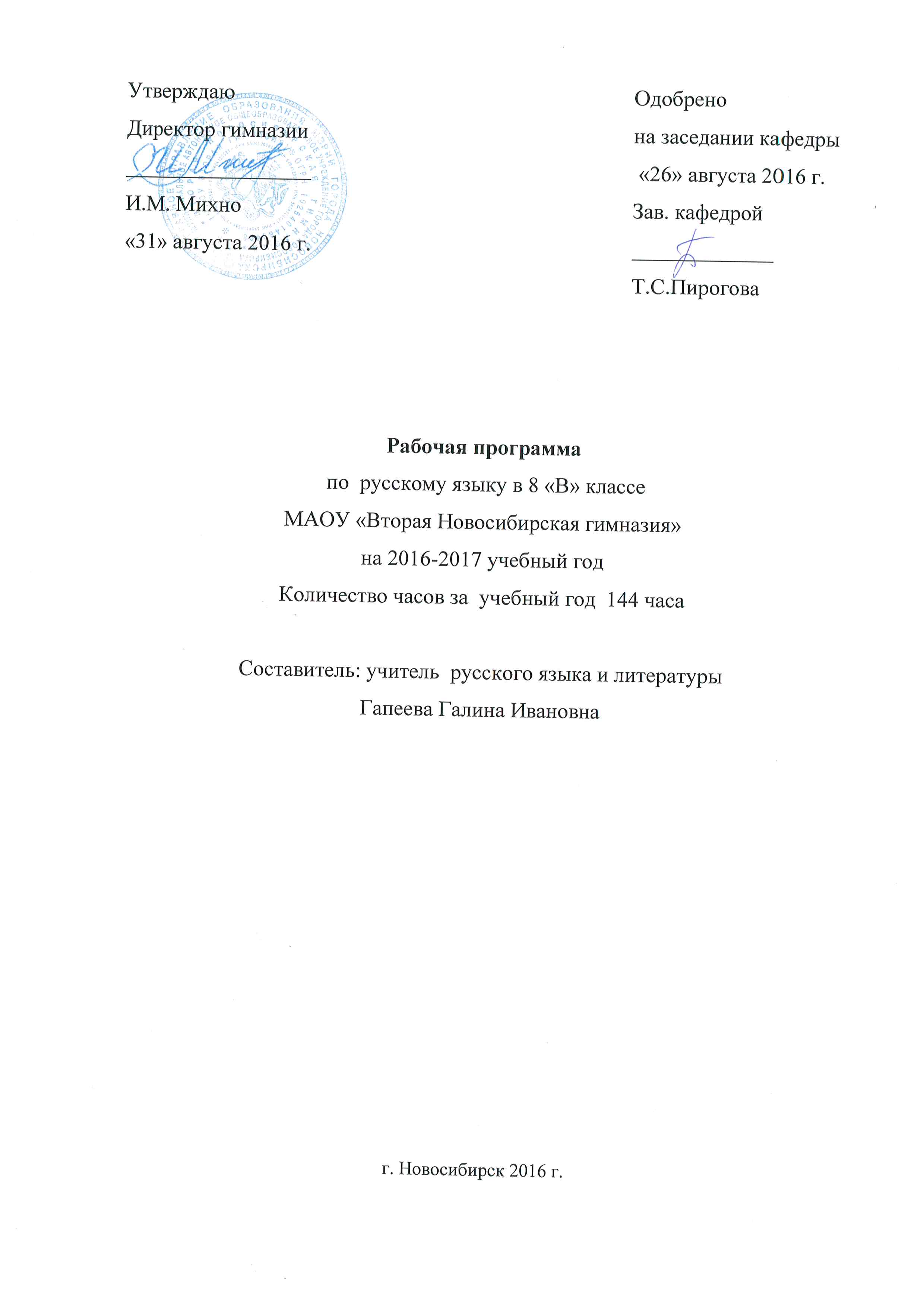 НОРМАТИВНАЯ БАЗАЗакон Российской Федерации от 29.12.2012 № 273 ФЗ «Об образовании в Российской Федерации»Постановление главного государственного санитарного врача Российской Федерации от 29 декабря 2010г. №189 «Об утверждении СанПиН 2.4.2.2821-10 «Санитарно-эпидемиологические требования к условиям и организации обучения в общеобразовательных учреждениях»Приказ Министерства образования Российской Федерации от 05,03. 2004 № 1089 «Об утверждении федерального компонента государственных образовательных стандартов начального общего, основного общего и среднего (полного) общего образования»Приказ Министерства образования, науки и инновационной политики НСО от 20.07..2016  №1868 «Об утверждении регионального базисного учебного плана для государственных и муниципальных образовательных организаций Новосибирской области, реализующих программы основного общего и среднего общего образования, расположенных на территории Новосибирской области на 2016-2017 учебный год»Обучающиеся, их родители (законные представители) ознакомлены с условиями обучения в рамках стандартов первого поколения (протокол общегимназического родительского  собрания № 4 от 09.06.2016г.), с условиями обучения в рамках федерального государственного образовательного стандарта (протокол № 3 от 01.06.2016).ИСПОЛЬЗОВАНИЕ УЧЕБНИКОВПриказ Министерства образования и науки Российской Федерации  (Минобрнауки России) от 31 марта 2014г. № 253 «Об утверждении федерального перечня учебников, рекомендуемых к использованию при реализации имеющих государственную аккредитацию образовательных программ начального общего, основного общего, среднего общего образованияС изменениями, внесенными:
приказом Минобрнауки России от 8 июня 2015 года № 576; 
приказом Минобрнауки России от 28 декабря 2015 года № 1529; 
приказом Минобрнауки России от 26 января 2016 года № 38.  Используемый учебникРУССКИЙ ЯЗЫК 8 класс. Учебник для общеобразовательных учрежденийПод редакцией доктора педагогических наук, профессора М.М.Разумовской, доктора филологических наук, профессора П.А.ЛекантаРекомендовано Министерством образования и науки Российской ФедерацииМосква ДРОФА 2013г. РАБОЧАЯ ПРОГРАММА ПО РУССКОМУ ЯЗЫКУ8 КЛАССПояснительная запискаРабочая программа составлена на основе Фундаментального ядра содержания общего образования и Требований к результатам основного общего образования, представленных в Федеральном государственном стандарте общего образования второго поколения, Примерной программы основного общего образования по русскому языку и программы по русскому языку под редакцией М.М. Разумовской и П.А. Леканта.Общее количество часов - 108. На развитие речи - 16 часов.Одно из приоритетных направлений в обучении русскому языку: усиление речевой направленности в изучении грамматических тем курса и на этой основе - формирование навыков нормативного, целесообразного и уместного использования средств в разных условиях общения. Содержание курса 8 класса нацелено на достижение предметных и метапредметных целей обучения, что возможно на основе компетентностного подхода, обеспечивающего формирование и развитие коммуникативной, языковой, лингвистической и культуроведческой компетенций.Контроль уровня обученностиПри планировании предусмотрены разнообразные виды контроля:диктанты (объяснительный, предупредительный, графический, выборочный, распределительный, с грамматическим заданием, словарно-орфографический, со взаимопроверкой);тест;изложение (подробное, выборочное, сжатое);списывание (осложненное, с условными пояснениями);сочинения публицистического жанра;устные рассказы на лингвистическую тему;орфографический анализ слов;моделирование текста;редактирование текста;комплексный анализ текста.Требования к уровню подготовки учащихся 8 классаУчащиеся должны знать, понимать определения основных изученных в 8 классе языковых явлений, речеведческих понятий.К концу 8 класса учащиеся должны уметь (метапредметные результаты): 1. Владеть всеми видами речевой деятельности:Аудирование и чтение:адекватно понимать информацию устного и письменного сообщения (коммуникативной установки, темы текста, основной мысли, основной и дополнительной информации);владеть разными видами чтения (поисковым, просмотровым, ознакомительным, изучающим) текстов разных стилей и жанров;адекватно воспринимать на слух тексты разных видов и жанров; владеть разными видами аудирования (выборочным, ознакомительным, детальным);извлекать информацию из различных источников; свободно пользоваться словарями различных типов, справочной литературой;владеть приемами отбора и систематизации материала на определенную тему; вести самостоятельный поиск информации; преобразовывать, сохранять и передавать информацию, полученную в результате чтения или аудирования;сопоставлять и сравнивать речевые высказывания с точки зрения их содержания, стилистических особенностей и использования языковых средств.Говорение:определять цели предстоящей учебной деятельности, последовательность действий, оценивать достигнутые результаты и адекватно формулировать их в устной и письменной форме;создавать на основе исходного авторского текста вторичное высказывание, отражая в нем свое понимание проблематики текста и позиции автора;пересказывать (устно) тексты статей, репортажей, фрагментов портретного очерка, сохраняя структуру и языковые особенности исходного текста;вести репортаж (устно) о школьной жизни, об открытии памятника истории и культуры, о каком-либо интересном событии, спортивном мероприятии.Письмо:давать письменный анализ текста - стилистический, типологический, включая анализ характерных для стиля и типа речи выразительных средств языка;пересказывать (письменно) тексты статей, репортажей, фрагментов портретного очерка, сохраняя структуру и языковые особенности исходного текста;вести репортаж (письменно) о школьной жизни, об открытии памятника истории и культуры, о каком-либо интересном событии, спортивном мероприятии;писать сочинения о человеке (литературном герое, знакомом, о себе), писать статью в школьную или местную газету.Применять приобретенные знания, умения и навыки в повседневной жизни; использовать русский язык как средство получения знаний по другим предметам.Коммуникативно целесообразно взаимодействовать с окружающими людьми в процессе речевого общения.Предметные результаты:Текст:находить в молодежных газетах проблемные репортажи, портретные очерки, определять их тему и основную мысль, оценивать в этом контексте заголовок;находить в тексте статьи, репортажа, портретного очерка фрагменты, представляющие собой повествование, разные виды рассуждения и описания, определять их роль в данном жанре; находить характерные для публицистического стиля языковые и речевые средства воздействия на читателя.Орфоэпия:правильно произносить употребительные слова с учетом вариантов произношения.Морфемика и словообразование:опираться на словообразовательный анализ при определении лексического значения, морфемного строения и написания слов разных частей речи.Лексика и фразеология:разъяснять значение слов социальной тематики, правильно их употреблять;пользоваться толковым словарем.Орфография:правильно писать слова со всеми изученными в 5 - 7 классах орфограммами, слова специальной тематики с непроверяемыми и труднопроверяемыми орфограммами.Синтаксис:правильно строить и употреблять словосочетания изученных видов;различать простые предложения разных видов;употреблять односоставные предложения в речи с учетом их специфики и стилистических свойств;уместно употреблять предложения с вводными словами, словосочетаниями и предложениями;правильно строить и употреблять предложения с обособленными членами;правильно использовать в тексте прямую речь и цитаты, заменять прямую речь косвенной;интонационно правильно произносить и выразительно читать простые предложения изученных синтаксических конструкций.Пунктуация:находить в простом предложении и обосновывать постановку соответствующих знаков препинания с помощью изученных в 8 классе пунктограмм;правильно ставить знаки препинания во всех изученных случаях.Используемый учебникРУССКИЙ ЯЗЫК 8 класс. Учебник для общеобразовательных учрежденийПод редакцией доктора педагогических наук, профессора М.М.Разумовской, доктора филологических наук, профессора П.А.ЛекантаРекомендовано Министерством образования и науки Российской ФедерацииМосква ДРОФА 2013г. Учебное и учебно-методическое обеспечение обучения русскому языкуДля учащихся:Войлова К.А. Русский язык. Культура речи. Тематическая тетрадь. - М.: Дрофа, 2005.Львова С.И. Словообразование - занимательно о серьезном: практические задания для учащихся 8-11 классов / С.И. Львова. - М.: Эксмо, 2006. - (Мастер-класс для учителя).Малюшкин А.Б. Комплексный анализ текста. Рабочая тетрадь. 8 класс. - М.: ТЦ «Сфера»,2002.Русский язык. 8 кл.: учеб. для общеобразоват. учреждений / М.М. Разумовская, С.И. Львова, В.И. Капинос, В.В. Львов; под ред. М.М. Разумовской, П.А. Леканта. - М.: Дрофа, 2009.Тихонова В.В. Русский язык. Словосочетание. Простое предложение. Осложненное предложение. Тематическая тетрадь. - М.: Дрофа, 2005.Для учителя:Войтелова Т.П. Русский язык. Дидактические материалы. 8-9 классы. - М.: Дрофа, 2005.Дейкина А.Д., Пахнова Т.М. Универсальные дидактические материалы по русскому языку. 8-9 классы. - М.: АРКТИ, 1999.Купалова А.Ю. Изучение синтаксиса и пунктуации в школе. - М, 2002.Львов В.В. Обучение нормам произношения и ударения в средней школе: 5-9 классы. - М„ 1989.Львова С.И. Сборник диктантов с языковым анализом для 5-9 классов. - М.: Мнемозина,2003.Львова С.И. Уроки словесности. 5-9 классы. М.: Дрофа, 2001. - (Библиотека учителя).Малюшкин А.Б., Айрапетова С.Г. Диктанты по русскому языку с дополнительными заданиями. 8 класс. - М.: ТЦ «Сфера», 2001.Малюшкин А.Б. Тестовые задания для проверки знаний учащихся по русскому языку. 8 класс. - М.: ТЦ «Сфера», 2001.Методические рекомендации к учебнику «Русский язык. 8 кл.» / М.М. Разумовская, С.И. Львова, В.И. Капинос и др.; под ред. М.М. Разумовской. - М.: Дрофа, 2005.Мещеряков В.Н. Жанры школьных сочинений: Теория и практика написания. - М., 2000.Пахнова Т.М. Русский язык. Раздаточные материалы. 8 класс. - М.: Дрофа, 2005.Примерные программы основного общего образования. Русский язык. - М.: Просвещение, 2010. - (Стандарты второго поколения).Программы для общеобразовательных учреждений: Русский язык. 5-9 кл., 10-11 кл. / Сост. Е.И. Харитонова. - М.: Дрофа, 2009.Соколова Г.П. Уроки русского язык^ и словесности: Учеб.-методич. пособие. - М.: Дрофа, 2003. - (Мастер-класс).	)Тесты. Русский язык: Синтаксис. Текст. 8-9 кп.: Учеб.-метод. пособие / В.И. Капинос и др. - М.: Дрофа, 2003.КАЛЕНДАРНО-ТЕМАТИЧЕСКОЕ ПЛАНИРОВАНИЕ. 8 КЛАССКоличество часов – 144 (4 часа в неделю); развитие речи – 24 часа; контрольные работы – 10 часовwгЛЛ, № п/пНаименование раздела программы. Тема урокаКоличество часов Тип урокаЭлементы основного содержанияЭлементы дополнительного содержанияТребования к уровню подготовки обучающихся (прогнозируемые метапредметные и предметные результаты)Вид контроля, вид самостоятельной работыДомашнее заданиеДата проведенияДата проведенияДата проведенияДата проведенияНаименование раздела программы. Тема урокаЭлементы дополнительного содержанияТребования к уровню подготовки обучающихся (прогнозируемые метапредметные и предметные результаты)планпланфактфакт12345678910101111Общие сведения о русском языкеОбщие сведения о русском языкеОбщие сведения о русском языкеОбщие сведения о русском языкеОбщие сведения о русском языкеОбщие сведения о русском языкеОбщие сведения о русском языкеОбщие сведения о русском языкеОбщие сведения о русском языкеОбщие сведения о русском языкеОбщие сведения о русском языкеОбщие сведения о русском языкеОбщие сведения о русском языке1Русский язык в семье славянских языков02.091Урок усвоения новых знанийРусский язык как один из индоевропейских языков. Русский язык в кругу других славянских языков. Роль старославянского языка в развитии русского языкаИметь представления о месте русского языка в кругу индоевропейских языков, роли старославянского (церковнославянского) языка в развитии русского языкаНа основе рисун- ка-схемы составление грамматического рассказа (упр. 1). Прочитать и кратко пересказать текст о выдающемся русском лингвисте И.И. Срезневском (упражнение 5)§ 1. Чтение и пересказ лингвистического текста (упражнение 1). Упражнение 4. Списать, вставляя пропущенные буквы, знаки препинания, раскрывая скобки. Объяснить, как вы понимаете высказывание ученого Д.С. Лихачева, обосновать свою точку зренияПовторение изученного в 5 - 7 классахПовторение изученного в 5 - 7 классахПовторение изученного в 5 - 7 классахПовторение изученного в 5 - 7 классахПовторение изученного в 5 - 7 классахПовторение изученного в 5 - 7 классахПовторение изученного в 5 - 7 классахПовторение изученного в 5 - 7 классахПовторение изученного в 5 - 7 классахПовторение изученного в 5 - 7 классахПовторение изученного в 5 - 7 классахПовторение изученного в 5 - 7 классахПовторение изученного в 5 - 7 классах2-3Буквы Н - НН в суффиксах прилагательных, причастий и наречий03.09 05.09 2Повторение, обобщениеБуквы Н - НН в суффиксах прилагательных, причастий и наречийРазграничивать имена прилагательные, причастия, наречия; опознавать эти части речи, видеть в них орфограммы, безошибочно писатьСоставление грамматического рассказа (упр. 6)§ 2. Упражнение 11. Определить синтаксическую функцию наречия,кратких прилагательных и кратких страдательных причастий§ 2. Упражнение 11. Определить синтаксическую функцию наречия,кратких прилагательных и кратких страдательных причастий1234567891011  4-5Буквы Н - НН в суффиксах прилагательных, причастий и наречий06.09 09.092Повтори-тельно-обоб-щающийурокБуквы Н - НН в суффиксах прилагательных, причастий и наречийРазличать краткие прилагательные, наречия и краткие страдательные причастия, определять их синтаксическую функцию в предложении, безошибочно выбирать орфограммуВзаимодиктантУпражнение 14. Определить стиль и тип речи, провести морфологический разбор прилагательного, причастия и наречия, объяснить лексическое значение слов6Слитное ираздельноенаписаниеНЕ и НИ сразнымичастямиРечи 10.09.1Повтори-тельно-обоб-щающийурокСлитное ираздельноенаписаниеНЕ и НИ сразнымичастямиречиУметь опознавать части речи с НЕ, безошибочно писать, видеть общее в написании НЕ с различными частями речи, приводить свои примеры, составлять связное высказывание по обобщенной теме по плануСоставление грамматического рассказа «Правописание НЕ с различными частями речи». Анализ текста(упр. 17)§ 3. Упражнение 20. Списать, раскрыть скобки, объяснить постановку знаков препинания, указать морфемный состав слов, разобрать их как часть речи7Слитное ираздельноенаписаниеНЕ и НИ сразнымичастямиРечи12.091Повтори-тельно-обоб-щающийурокСлитное ираздельноенаписаниеНЕ и НИ сразнымичастямиречиУметь аргументировать, группировать части речи в связи со слитным и раздельным написанием НЕ, осознавать сходство и различие в написании НЕ и НИ с местоимениями и наречиями, безошибочно писать данные группы словСоставление алгоритма или памятки: «Различение на письме частицы НИ и союза НИ - НИ»Упражнение 28. Списать, обозначить морфемы, в которых пропущены буквы. Подчеркнуть как член предложения причастные и деепричастные обороты. Сделать морфологический разбор одного причастия (на выбор)8Употребление дефиса13.091Повтори-тельно-обоб-щающийурокУпотребление дефисаУметь употреблять дефис в написании слов разных частей речи на основе знания правил дефисного написания в предлогах, именах существительных, прилагательных,Самостоятельная работа: дополнить запись своими примерами слов, которые пишутся через дефис (упр. 25). Составление грамматического рассказа (упр. 26)§ 4. Упражнение 28. Списать, раскрывая скобки и расставляя пропущенные знаки препинания, подчеркнуть как член предложения, причастные и 1234567891011 местоимениях, наречиях, глаголах, опознавать части речи с орфограммами, употреблять их в речи деепричастные обороты, сделать морфологический разбор глагола и причастия9Слитное, полуслитное и раздельное написание наречий и соотносимых с ними словоформ других частей речи16.091Повтори-тельно-обоб-щающийурокСлитное, полуслитное и раздельное написание наречий и соотносимых с ними словоформ других частей речиРазличать морфологические омонимы на основе грамматических признаков, безошибочно писать, находить наречия и омонимичные части речи в тексте, аргументировать свой ответОбъяснительный диктант. Тест§ 5. Упражнение 30. Составить предложения с данными парами слов, прочитать их по законам орфоэпии10Контрольная работа17.091Урок контроляСлитные, раздельные и де- фисные написания частей речи. Н и НН в разных частях речи. НЕ и НИ с разными частями речиУметь опознавать слова с орфограммами в тексте, делать безошибочный выбор написания, расставлять знаки препинания в тексте, выполнять задания к тексту по морфологии, словообразованию, лексике, фонетикеДиктантСоставить сложный план устного сообщения в учебно-научном стиле «Слитное, дефисное и раздельное написание частей речи». Составить обобщающие таблицы «Гласные в корне слова», «Правописание приставок»11Анализ контрольного диктанта. Работа над ошибками19.091Урок коррекции знанийОрфограммы: НН и Н, НЕ и НИ, Дефис в разных частях речиАнализ диктанта, работа с орфограммамиПовторение орфографических и пунктуационных правил1213 Разновидности речи. Стили речи20.09 23.092 Р.Р.Уроки развития речиТекст как продукт речевой деятельности. Признаки текста. СтилиСоздавать устные высказывания на учебные (лингвистические) темы в соответствии с целями и ситуациями общения, отбиратьВыписать из книг, журналов, газет тексты разного стиля, обозначить речевую ситуацию; приготовить устное монологи-Теоретический материал на стр. 202 - 204. Упражнение 352. Прочитать текст, определить стиль речи. Соблюдать последовательность в рассуждении, пользуясь планом ответа1234567891011речи. Говорение. Основные способы устного высказыванияи систематизировать учебный материал, строить высказывание- рассуждение, соблюдая нормы русского языка, сохраняя структуру и языковые особенности исходного текстаческое высказывание по плану (упр. 351). Создать сочинение- рассуждение на лингвистическую тему «Зачем нужно изучать орфографические (пунктуационные) правила?»Синтаксис и пунктуация Словосочетание и предложениеСинтаксис и пунктуация Словосочетание и предложениеСинтаксис и пунктуация Словосочетание и предложениеСинтаксис и пунктуация Словосочетание и предложениеСинтаксис и пунктуация Словосочетание и предложениеСинтаксис и пунктуация Словосочетание и предложениеСинтаксис и пунктуация Словосочетание и предложениеСинтаксис и пунктуация Словосочетание и предложениеСинтаксис и пунктуация Словосочетание и предложение14Словосочетание как единица синтаксиса. Виды словосочетаний по характеру выражения главного слова 24.091Урок усвоения новых знанийПонятие о словосочетании. Строение словосочетания: главное и зависимое слова. Способы связи слов в словосочетании: согласование, управление, примыканиеЗнать основные виды словосочетаний, признаки словосочетания, понимать роль словосочетания в предложении; различать словосочетания и предложения, вычленять из предложений словосочетания с разными видами связи(согласование, управление, примыкание)Составление словосочетаний по схемам (упр. 33); определение типа связи в словосочетаниях (упр. 36, 37)Прочитать изучающим чтением лингвистические тексты (§ 6). Упражнение 35. Списать тест, озаглавить его, подготовить выразительное чтение текста, провести орфоэпический разбор15Виды словосочетаний по способу связи слов. Синтаксический разбор словосочетаний26.091Урок закрепления изученногоВиды словосочетаний по способу связи слов: согласование, управление,Правильно употреблять словосочетания в составе предложений, определять вид словосочетания по способу связи слов, строить словосоче-Синтаксический разбор словосочетаний; замена словосочетаний синонимичнымиУпражнение 38. Переписать текст, раскрывая скобки и выбирая подходящие по смыслу слова, выразительно прочитать стихотворение А. Фета1234567891011примыка-тания по схемам,ный и письменный синтаксический разбор словосочетаний; моделировать словосочетания всех видов, производить синонимичную замену1617Виды словосочетаний по характеру выражения главного слова и способу связи Синтаксический разбор словосочетаний27.09 30.092Повтори-тельно-обоб-щающиеурокиВиды словосочетаний; значения словосочетаний. Нормы сочетания слов и их нарушения в речиЗнать нормы сочетания слов и причины нарушения сочетания, моделировать словосочетания всех видов, выделять их из предложения, определять тип связи, уместно использовать синонимичные по значению словосочетания, видеть нарушение в сочетании слов, исправлять ошибки, соблюдать орфографические, грамматические и лексические нормы при построении словосочетаний разных видовЗнать нормы сочетания слов и причины нарушения сочетания, моделировать словосочетания всех видов, выделять их из предложения, определять тип связи, уместно использовать синонимичные по значению словосочетания, видеть нарушение в сочетании слов, исправлять ошибки, соблюдать орфографические, грамматические и лексические нормы при построении словосочетаний разных видовТест. Редактирование текстаУпражнение 41. Выписать из художественных произведений, изучаемых на уроках литературы, 5-6 предложений, сделать синтаксический разбор словосочетаний разных типов18Контрольная работа 01.101Урок контроляВиды словосочетаний. Их основные признаки. синтаксический разборУметь воспринимать текст на слух, безошибочно писать его под диктовку, выполнять задания по текстуУметь воспринимать текст на слух, безошибочно писать его под диктовку, выполнять задания по текстуДиктант с грамматическим заданием123456789101119Предложение и его типы03.101Урок усвоения новых знанийПонятие о предложении. Отличие предложения от словосочетания. Виды предложений по цели высказывания; восклицательные предложения (повторение)Знать основные признаки предложения, его отличие от других языковых единиц,опознавать и характеризовать разные типы предложений: утвердительные и отрицательные; по цели высказывания; по эмоциональной окраске; по количеству грамматических основ; по характеру основы; по наличию второстепенных членовВыявление грамматической основы предложения. Выразительное чтение предложений (упр. 42). Конструирование предложений§ 7. Упражнение 46. Составить или подобрать из художественных произведений 5-6 предложений, имеющих следующие признаки: утвердительное, повествовательное, невосклицательное, простое, двусоставное, распространенное, полное2021Интонация простого предложенияСинтаксические средства выразительности  04.10 07.102Уроки усвоения новых знанийСтруктурные, семантические, коммуникативные и интонационные признаки предложения. Интонация побудительных и восклицательных пред-Определять границы предложения и способы передачи в устной (интонация) и в письменной речи (знаки препинания конца предложения), правильно читать фразы в соответствии с пометами, обозначающими: а) паузы, б) логическое ударение, в) мелодическое движение голоса;Чтение текста с соблюдением пауз, логического ударения,восходящей и нисходящей интонации, определение границ предложения (упр. 49). Создание собственного высказыванияПеречитать изучающим чтением лингвистический текст (§ 8). Упражнение 51. Записать термины русского языка, вставляя пропущенные буквы, прочитать их, соблюдая правильное произношение и ударение1234567891011ложений, передающая различные эмоциональные значенияготовить устное высказывание с точки зрения интонации (на уровне фраз и небольших текстов), используя вопросительные слова и частицы в вопросительных предложениях, риторические вопросы и восклицания, речевые этикетные формулы2223Изложение (подробное) текста повествовательного характера по рассказуБ. Емельянова «Как я покупал собаку»08.10 10.102Уроки развития речиТекст. Признаки текста. Микротема. МикротекстАдекватно понимать информацию текста, воспринимаемую зрительно, излагать содержание прочитанного текста в письменной форме подробно, соблюдать при изложении нормы построения текста, нормы письмаНаписание изложения, близкого к текстуДвусоставное предложение. Главные и второстепенные члены предложенияДвусоставное предложение. Главные и второстепенные члены предложенияДвусоставное предложение. Главные и второстепенные члены предложенияДвусоставное предложение. Главные и второстепенные члены предложенияДвусоставное предложение. Главные и второстепенные члены предложенияДвусоставное предложение. Главные и второстепенные члены предложенияДвусоставное предложение. Главные и второстепенные члены предложенияДвусоставное предложение. Главные и второстепенные члены предложенияДвусоставное предложение. Главные и второстепенные члены предложенияДвусоставное предложение. Главные и второстепенные члены предложенияДвусоставное предложение. Главные и второстепенные члены предложения2425Подлежащее и способы его выраженияСинтаксический разбор предложений. Способы выражения подлежащего11.1014.102Уроки  усвоения новых знанийПодлежащее и способы его выраженияПояснять функцию главных членов предложения, знать, что такое подлежащее; находить и характеризовать подлежащее в предложениях, определять способы его выражения, согласовывать сказуемое с подлежащимПрочитать ознакомительным чтением теоретический материал на стр. 34 - 35, подготовить пересказ § 9. Составить предложения, используя в качестве подлежащих неделимые словосочетанияПлан лингвистического текста (§ 9). Упражнение 56. Списать пословицы, вставляя вместо точек подходящие по смыслу подлежащие из списка слов. Объяснить смысл каждой пословицы123456789101126Сказуемое и способы его выражения15.101Урок усвоения новых знанийСказуемое и способы его выраженияЗнать признаки сказуемого и типы сказуемых (способы выражения в речи), находить и характеризовать сказуемое в предложении, разграничивать простое глагольное и составное глагольное сказуемые, использовать разные типы речи сказуемых в речи (тексте)Составление плана теоретического материала и пересказ текста на стр. 34 - 35; упр. 58 (привести примеры разных видов сказуемого из художественной литературы)§ 10. Упражнение 58 (задания 1, 2, 3, 4). Выразительно прочитать текст, списать, найти предложение, которое может служить заголовком текста, выписать отрицательные предложения, подчеркнуть их грамматические основы. Подготовить сообщение «Способы выражения простого глагольного сказуемого»27Составное глагольное сказуемое. Способы его выражения17.101Урок усвоения новых знанийСоставное глагольное сказуемое. Способы его выраженияЗнать структуру составного глагольного сказуемого, опознавать его в тексте по составу слов, по способу выражения лексического и грамматического значения, различать простое и составное глагольные сказуемыеПреобразование предложений, чтобы составные сказуемые были употреблены в форме сослагательного наклонения. Комментированное письмоПеречитать изучающим чтением лингвистический текст и составить план (§10, стр. 38 - 39). Упражнение 63. Подобрать самостоятельно 5-6 предложений с составным глагольным сказуемым, подчеркнуть основу предложений, проиллюстрировать подобранными примерами каждый пункт плана2829Составное именное сказуемое, способы его выражения 18.10 21.102Уроки  усвоения новых знанийСоставное именное сказуемое, способы его выраженияЗнать структуру составного именного сказуемого, различать составные глагольные и составные именные сказуемые, определять способы выражения именной частиОпределение видов сказуемого (упр. 64, 65); разбор глаголов по составу, разбор глаголов по составуПеречитать изучающим чтением теоретический материал (§ 10, стр. 41). Упражнение 66. Списать, раскрывая скобки и образуя подходящую форму сказуемого, подчеркнуть и охарактеризовать сказуемое в каждом предложении30Составноеименноесказуемое,1Урок закрепленияСоставноеименноесказуемое,Определять способы выражения именной части со-Составление плана устного сообщения «СпособыУпражнение 69. Прочитать выразительно текст, сформулировать основную мысль12 34567891011способы его выражения22.10изученногоспособы его выраженияставного именного сказуемого, использовать сказуемое в собственной речи, сопоставлять предложения с синонимичными сказуемыми разных видоввыражения составного именного сказуемого». Грамматический рассказ о главных членах предложения; подбор и запись примеровтекста, пересказать текст, выписать именные сказуемые, объяснить лексическое значение слов, проверяя себя по толковому словарику. Составить предложения с составным именным сказуемым, характеризующим человека, используя в качестве именной части полные и краткие прилагательные31Тире между подлежащим и сказуемым24.101Урок усвоения новых знанийГлавные члены предложения. Постановка тире между подлежащим и сказуемымЗнать основные случаи постановки тире между подлежащим и сказуемым, определять способы выражения главных членов предложения, безошибочно ставить тире между нимиСоставление плана теоретического материала и пересказ текста. Диктант «Проверяю себя»Пересказ лингвистического текста (§11). Упражнение 74. Списать, расставляя знаки препинания, составить схему предложения с прямой речью, выписать слова с проверяемыми безударным гласным в корне, подобрать однокоренные слова к ним32Тире между подлежащим и сказуемым25.101Урок закрепления изученногоТире между подлежащим и сказуемымУметь определять морфологические способы выражения главных членов предложения, различать виды сказуемых, ставить тире между подлежащим и сказуемым, производить синонимичную замену разных видов сказуемогоТест. Конструирование и реконструирование предложений по определенным моделямУпражнение 78. Составить самим или подобрать из художественных произведений 5-6 предложений с тире между подлежащим и сказуемым3334Правила согласования главных членов предложения28.10 07.112Уроки усвоения новых знанийПравила согласования главных членов предложенияПравильно согласовывать подлежащее и сказуемое, применяя соответствующие правила и учитывая в рядеПрочитать ознакомительным чтением теоретический материал на стр. 49 - 50 и подготовить его пере-§ 12. Упражнение 81. Списать, употребляя глагол в нужной форме, указать в скобках возможную форму сказуемого, разобрать по составу выделенные слова1234567891011случаев сосуществующие в литературной речи варианты согласованиясказ. Осложненное списывание35Контрольная работа 08.111Урок контроляГлавные членыУметь безошибочно воспроизводитьДиктантпредложения, способы их выражения, знаки конца предложения. Тире между подлежащим и сказуемымтекст, воспринимаемый на слух, соблюдая орфографические и пунктуационные нормы3637Р.Р. Типы речиСочинение-рассуждение11.11 12.112Уроки развития речиФункцио- нально- смысловые типы речи: описание, повествование, рассуждение. Их особенности. Рассуждение как тип речи. Строение текста- рассужде- нияСтроить высказывание в соответствии со структурными особенностями текста(повествования, описания, рассуждения). Анализировать текст разных стилей и типов, опознавать в образцах языковые средства, характерные для каждого типа, приводить аргументы и факты в качестве доказательств в сочинении-рассуждении, вводить доказательства от «обратного», использовать различные средства связи предложений в текстеАнализ типологической структуры текстаЮ. Казакова. Сочинение «Легко ли быть молодым?» с опорой на структуру и языковые средства выразительности текста- образца.Упражнение 355. Написать небольшое сочинение- рассуждение123456789101138Определение. Способы его выражения14.111Урок усвоения новых знанийОпределениие как второстепенный член предложения Согласованные и несогласованные определения. Способы выражения определенийРазличать определения согласованные и несогласованные. Определять способы их выраженияСоставление плана теоретического материала и пересказ текстаПересказ лингвистического текста. Подготовить выразительное чтение стихотворения39Согласованные и несогласованные определения15.111Урок закрепленияСогласованные и несогласованные определения. Способы их выраженияУметь использовать  определения для характеристики предметов и явленийЭпитеты как средство выразительностиТворческое списываниеУпражнение 88.  Объяснить лексическое значение выделенных слов,  проверив себя по толковому словарику40Эпитеты как средства выразительности 1Р.Р. Урок развития речи  Согласованные и несогласованные определения. Способы их выражения  Эпитеты как средство выразительностиСочинение-описание предмета, явления, события        41Приложение как разновидность определения19.111Урок новых знанийПриложения как разновидность определенийРаспознавать приложение среди других членов предложенияПодготовить ответ на вопрос: чем приложение отличается от определения Выписать из учебника литературы 5-6 предложений с приложениями123456789101142Дополнение21.111Урок усвоения новых знанийДополнение как второстепенный член предложения. Способы его выраженияЗнать определение дополнения,способы выражения дополнения, отличать подлежащее от дополненияСоставление плана теоретического материала и пересказ текста на стр. 59. Выполнение упр. 93 (списать, найти дополнения и указать, чем они выражены)Пересказ лингвистического текста (§ 14). Упражнение 96. Составить и записать предложения со словосочетаниями из рубрики «Возьмите на заметку!»43Дополнение22.111Урок закрепления изученногоДополнение. Способы его выражения. Дополнение прямое и косвенноеРазличать прямое и косвенное дополнение, способы их выражения, опознавать их в предложении, определяя смысловые отношения между словами, не смешивать подлежащее и прямое дополнениеРазбор предложений по членам. Диктант «Проверяю себя»Упражнение 97. Прочитать и найти в каждом предложении подлежащее и дополнение. Подготовка к словарному диктанту (упражнение ЗСП-4)4445Р.Р. Способы и средства связи предложений в текстеСочинение по картине25.11 26.112Уроки развития речиСпособы и средства связи предложений в тексте и частей текста (смысловые, лексические и грамматические)Определять виды связи предложений в тексте, смысловые, лексические и грамматические средства связи предложений текста и частей текста, анализировать и характеризовать текст с точки зрения единства тем, смысловой цельности, уместности и целесообразности использования лексических и грамматических средств связиАнализ имеющихся в учебнике текстов, самостоятельный подбор и создание фрагментов текста с определенными способами и средствами связи предложений. Анализ текста своего изложения (определить стиль, типологическую структуру текста, способы и средства связи предложений)Описание картины А.А. Рылова «Домик с красной крышей» (упражнение 357). Дать словесную зарисовку картины по плану. Включить в описание различные типовые фрагменты. Использовать в описании односоставные предложения, определения,в том числе причастные обороты123456789101146Обстоятельство. Способы его выражения28.111Урок усвоения новых знанийОбстоятельство как второстепенный член предложения. Способы его выраженияЗнать виды обстоятельств по значению, определять способы их выражения, использовать обстоятельства для придания речи точности, ясности, выразительностиПрочитать ознакомительным чтением теоретический материал на стр. 64; выявить ошибки в употреблении обстоятельств (упр. 100); составить простые предложения со словосочетаниями (упр. 107). ТестПеречитать изучающим чтением теоретический материал (§ 15). Упражнение 102. Списать, расставляя недостающие знаки препинания, вставляя недостающие буквы, раскрывая скобки, подчеркнуть деепричастные и сравнительные обороты как члены предложения47Обстоятельство. Способы его выражения29.111Урок закрепления изученногоОбстоятельство. Способы его выраженияПравильно употреблять знаки препинания в предложениях со сравнительными оборотами. При разборе предложений определять способ выражения обстоятельства, его значение, использовать как средство связи предложений в повествовательных текстахВыборочный диктант. Заполнить таблицу «Виды обстоятельств» своими примерамиУпражнения 105. Подобрать из текстов художественных произведений 6-7 предложений, подчеркивая все члены предложения и указывая, чем они выражены4849Порядок слов в предложении01.12 02.122Уроки усвоения новых знанийПрямой и обратный порядок слов в предложенииПонимать роль главных и второстепенных членов в предложении, осознанно использовать прямой и обратный порядок слов для большей выразительности в текстах разных стилейПрочитать ознакомительным чтением теоретический материал на стр. 68 - 70. Анализ текста. Выявить и исправить ошибки, связанные с нарушением порядка слов в предложении (упр. 112); составить грамматический рассказ (упр. 113)§ 16. Упражнение 110. Прочитать текст, найти предложения с прямым и обратным порядком слов, установить, где это возможно, для чего использует инверсию автор в каждом конкретном случае. Переписать текст123456789101150Систематизация и обобщение по теме "«лавные и второстепенные члены предложения»05.121Повторительно-обобщающий урокГрамматическая основа предложения. Главные и второстепенные члены. Знаки препинания в простом предложенииОпределять грамматические основы в простом и сложном предложенияхРазбор предложенийСоставить сложный план по по теме «Простое и сложное предложение51Контрольная работа06.121Урок контроляГлавные и второстепенные члены предложенияОпределять главные и второстепенные члены предложения, способы их выражения, различать прямые и косвенные дополнения, согласованные и несогласованные определения,определять приложения, правильно ставить знаки препинания при приложении и между подлежащим и сказуемымТест123456789101152АнализконтрольнойРаботы09.121Урок коррекции знанийГлавные и второстепенные члены предложенияОпределять грамматические основы предложений, морфологические способы выражения главных и второстепенных членов, соблюдать синтаксические нормы при построении предложения, согласовывать сказуемое с подлежащим, выраженным словосочетанием, сложносокращенными словами, редактировать предложения с нарушением синтаксической нормыРабота над ошибками. Редактирование текста, создание собственных высказываний по теме «Роль второстепенных членов в речи»Проанализировать текст научный и художественный, определить роль прямого и обратного порядка слов в них5354Репортаж, его тематика, задачи речиСоздание репортажа10.12 12.122Р.Р.Уроки развития речиРепортаж - жанр публицистики. Тематика репортажа и задача речиИметь представление о репортаже как жанре публицистики. Понимать особенности жанра, сопоставлять репортаж и информационную заметку, отмечать общее и различное, определять свойственные репортажу изобразительность и эмоциональностьПрочитать ознакомительным чтением теоретический материал на стр. 212-215, 217. Проанализировать тематику репортажей, прослушанных в записи. Сопоставить репортаж и информационную заметку (газета, журнал)Перечитать изучающим чтением теоретический материал (§ 41). Упражнение 362. Составить памятку для пишущих репортаж1234567891011Односоставные простые предложенииОдносоставные простые предложенииОдносоставные простые предложенииОдносоставные простые предложенииОдносоставные простые предложенииОдносоставные простые предложенииОдносоставные простые предложенииОдносоставные простые предложенииОдносоставные простые предложенииОдносоставные простые предложенииОдносоставные простые предложении55Виды односоставных предложений13.121Урок новых знанийПонятие об односоставных предложениях. Виды односоставных предложенийЗначение изобразительных средств синтаксисаЗнать, что такое односоставные предложения, их структурные особенности, группы односоставных предложенийСоставление плана теоретического материала. Синтаксический разбор§ 17. Упражнение 115. За56Определенно-личные предложения16.121Урок новых знанийСтруктура, смысловые особенности определённо-личных предложений Знать структурно-грамматические особенности определённо-личных предложенийСоставление плана теоретического материалаНаписать письмо, описать в нем день пребывания в школе,§ 18. Упражнение 121. Выписать определённо-личные предложения57Неопределённо-личные предложения17.121Урок усвоения новых знанийНеопределённо-личные предложения, их структурные и смысловые особенностиЗнать значение и строение неопределенно-личных предложений, сферу употребления, способы выражения сказуемых в них, особенности употребления их в речи; опознавать в тексте эти предложения, уметь использовать их в собственных высказываниях, заменять двусоставные предложения синонимичными односоставными Прочитать ознакомительным чтением теоретический материал на стр. 79. Распределительный диктантПеречитать изучающим чтением теоретический материал (§ 19). Упражнение 125. Изменяя форму глагола, записать неопределенно-личные предложения, основу подчеркнуть, указать форму глагола. Из изучаемого литературного произведения выписать 5 - 6 неопределенно-личных предложений123456789101158Неопределённо-личные предложения 19.121Урок усвоения новых знанийНеопределённо-личные предложения, их структурные и смысловые особенностиЗнать значение и строение неопределенно-личных предложений, сферу употребления, способы выражения сказуемых в них, особенности употребления их в речи; опознавать в тексте эти предложения, уметь использовать их в собственных высказываниях, заменять двусоставные предложения синонимичными односоставными (неопределенно- личными)Прочитать ознакомительным чтением теоретический материал на стр. 79. Распределительный диктантПеречитать изучающим чтением теоретический материал (§ 19). Упражнение 125. Изменяя форму глагола, записать неопределенно-личные предложения, основу подчеркнуть, указать форму глагола. Из изучаемого литературного произведения выписать 5 - 6 неопределенно-личных предложений59Обобщенно- личные предложения20.121Урок усвоения новых знанийОбобщенно-личные предложенияЗнать функцию обобщенно-личных предложений в речи, способы выражения сказуемого в них, форму сказуемого; опознавать данные предложения в речи и употреблять их в собственных высказываниях.Прочитать ознакомительным чтением теоретический материал на стр. 81,составить план ответа по теме урока. Выполнение упр. 130 (подготовить выразительное чтение текста)Перечитать изучающим чтением теоретический материал (§ 20). Упражнение 129. Прочитать выдержки из произведений М.М. Пришвина. Определить, какие предложения являются обобщенно-личными и почему, доказать; подчеркнуть их основу, выделить окончание глаголов12345678910116061Р.Р. Репортаж Репортаж-повествование, егостроение,характерныеязыковыеСредства23.12 24.122Р.Р. Уроки развития речиСтроение репортажа, характерные языковые средстваИметь представление о композиции репортажа, об особенностях типологического строения зачина, центральной части репортажа, его концовки; о языковых средствах, обеспечивающих динамичность, «сиюминутность», экспрессивность повествованияВыполнение упр. 363 (отредактировать начало репортажа, преобразовать там, где это уместно, двусоставные предложения в односоставные)Упражнение 365. Записать 5-7 предложений в жанре репортажа62Безличные предложения26.121Урок усвоения новых знанийБезличные предложения, их структурные и смысловые особенностиЗнать структурные особенности безличных предложений, способы выражения сказуемого; опознавать безличные предложения в тексте и умело употреблять их в собственной речи, сопоставлять личные и безличные предложенияПрочитать ознакомительным чтением теоретический материал на стр. 83 - 84; подготовить ответы (упр. 136). Включить в связный текст безличные предложенияПеречитать изучающим чтением теоретический материал (§ 21). Подготовить устное сообщение «Морфологические средства выражения главного члена в безличном предложении». Упражнение 135. Сначала выписать безличные предложения, указать их грамматическую основу и форму глагола. Затем записать остальные предложения, определить их вид, указать форму глагола. Дать толкование  одной из пословиц123456789101163Назывные предложения27.121Урок усвоения новых знанийНазывные предложения, их смысловые и структурные особенностиЗнать смысловые и структурные особенности назывных предложений, способы выражения подлежащего; опознавать в тексте и умело употреблять в собственной речи этот вид предложений в описании для обозначения места, времени, обстановки действия. Использовать как средство сжатого описания экспозиции рассказаПрочитать ознакомительным чтением теоретический материал на стр. 86 - 87, пересказать текст. Выполнение упр.144 (списать, подчеркнуть основы односоставных предложений и указать их вид)§ 22. Упражнение 142. Прочитать, объяснить значение выделенных слов, указать, какие из них являются просторечными и разговорными. Записать сначала двусоставные предложения, потом - односоставные, подчеркнуть грамматические основы, определить вид односоставных предложений. Создать небольшой текст, используя темы зарисовок (на выбор): «В лесу», «На прогулке в парке», «В зоопарке» и др. Включить в сочинения назывные предложения, чтобы кратко обрисовать время и место действия или назвать предмет мысли6465Систематизация и обобщение по теме «Односоставные предложения»2Повторение, обобщениеОдносоставные предложения, их грамматические признаки. Виды односоставных предложенийРазличать основные виды односоставных предложений по смысловым и грамматическим признакам, проводить синтаксический разбор односоставных предложений.Сочинение- миниатюра с включением односоставных предложенийНайти в газете (журнале, Интернете) репортаж. Определить, в каком стиле он написан, роль односоставных предложений в нем123456789101166Неполные предложения1Урок усвоения новых знанийПонятие о неполных предложениях.Предложения полные и неполные. Неполные предложения в диалоге и сложном предложенииЗнать общее понятие неполных предложений, сферу их употребления, понимать назначение неполных предложений в общении; опознавать эти предложения в тексте и грамотно употреблять в собственных высказываниях, грамотно пунктуационно оформлять неполные предложения при письме, различать назывные и неполные предложения-Составление диалога с употреблением неполных предложений (упр. 147). ТестПеречитать изучающим чтением теоретический материал (§ 23). Упражнение 148. Записать сначала односоставные предложения, а потом неполные. Определить вид односоставных предложений. Подготовить выразительное чтение. Выписать из газет заголовки, являющиеся неполными двусоставными предложениями. Указать, какие члены предложения в них пропущены123456789101167Контрольная работа1Урок контроляВиды односоставных предложений. Употребление односоставных и неполных предложенийУметь различать виды односоставных предложений, полные и неполные двусоставные, определять способы выражения сказуемого в односоставных предложениях, правильно расставлять знаки препинания, выразительно читать, уместно употреблять в речиЗачет6869Репортаж- описание1Р.Р. Уроки развития речиРепортаж- описание, композиция, характерные языковые средстваИметь представление о композиции репортажа- описания, отличать типологические особенностирепортажа-описания, анализировать тексты, характеризовать особенности жанраСопоставление репортажей двух типов (повествование и описание). Подготовка к домашнему сочинению (рекомендуемые ситуации: репортаж из музея, экскурсия по городу)Упражнение 371. Написать сочинение на тему «Репортаж из родного города». Рассказать о своем городе как можно ярче, чтобы у читателя пробудился интерес к этим местам и появилось желание их посетитьПредложения с однородными членамиПредложения с однородными членамиПредложения с однородными членамиПредложения с однородными членамиПредложения с однородными членамиПредложения с однородными членамиПредложения с однородными членамиПредложения с однородными членамиПредложения с однородными членамиПредложения с однородными членамиПредложения с однородными членами70Однородные члены предложения. Средства связи однородных членов1Урок усвоения новых знанийОднородные члены предложения; их признаки, средства связи однородных членов.Знать особенности однородных членов предложения, уметь опознавать однородные члены предложения, владеть интонацией перечисления при чтении предложений с однородными членамиПрочитать ознакомительным чтением теоретический материал на стр. 94 - 95, пересказать текст. Составление предложений (упр. 155); построение предложенийПеречитать изучающим чтением теоретический материал (§ 24). Упражнение 152. Выразительно прочитать предложения, списать, провести морфемный и морфологический разбор двух наречий (на выбор). Упражнение 153. 123456789101171Однородные члены предложения. Средства связи однородных членов1Урок закрепления изученногоОднородные члены предложения, средства связи однородных членов предложения. Знаки препинания при них-Отличать простое предложение с однородными членами, соединенными неповторяющимся союзом И, ДА (=И) от сложного предложения с аналогичной связью, правильно  оформлять предложения с однородными членами, составлять предложения с однородными членами, опознавать однородные члены, выраженные различными частями речиВыборочный диктантУпражнение 160. Выразительно прочитать текст о русском лингвисте Ф.Ф. Фортунатове, перечислить основные научные достижения ученого, используя в своем высказывании однородные члены предложения. Списать 3-й абзац текста, подчеркнуть однородные члены предложения, разобрать по составу все глаголы и деепричастия, провести морфологический разбор союзов7273Однородные члены предложения, связанные сочинительными союзами, и пунктуация при них1Уроки усвоения новых знанийОднородные члены, связанные при помощи сочинительных союзов, пунктуация при нихЗнать средства связи однородных членов предложения, уметь правильно ставить знаки препинания при однородных членах, связанных союзами Составление предложений с однородными союзами с использованием союзов (упр. 163). Выполнение упр. 167 Перечитать изучающим чтением теоретический материал (§ 25). Упражнение 164. Списать отрывки из повести Л.Н. Толстого «Казаки», вставляя пропущенные буквы и знаки препинания, составить схемы однородных членов, подчеркнуть123456789101174Однородные члены предложения, связанные сочинительными союзами, и пунктуация при них1Урок закрепления изученногоОднородные члены, связанные при помощи сочинительных союзов, пунктуация при нихУметь правильно ставить знаки препинания при однородных членах, определять оттенки значения в зависимости от средства связи (противопоставления, контрастности, уступки и несоответствия, выражаемые противительными союзами; чередования или неопределенности оценки явлений, выражаемые разделительными союзами)Составление предложений с рядами однородных членов. Графический диктантУпражнение 170. Выписать сложные предложения, восстанавливая правописание слов и знаки препинания, подчеркнуть грамматические основы. Записать простые предложения, подчеркивая однородные члены и восстанавливая верное написание слов, пунктуацию75Однородные члены предложения, связанные сочинительными союзами, и пунктуация при них1Урок закрепления изученногоОднородные члены, связанные при помощи сочинительных союзов, пунктуация при нихУметь пользоваться предложениями с однородными членами в речи, различать простые предложения с однородными членами, связанные союзом И, и ССП, производить синонимичную замену союзов при однородных членах Устное сообщение «Однородные члены предложения и пунктуация при них». ТестВыписать из текста изучаемого на уроках литературы художественного произведения 5-6 предложений с однородными членами, связанными разными видами связи123456789107677Однородные и неоднородные определения1Уроки усвоения новых знанийОднородные и неоднородные определенияУметь различать однородные и неоднородные определения; опознавать эти виды определений в речи; грамотно оформлять пунктуационно при письмеСоставление плана теоретического материала и пересказ текста на стр. 109-110. Описать репродукцию картины К. Брюллова «Всадница» (упр. 176), используя однородные и неоднородные определения ,передать общее впечатление от картины великого живописца§ 26. Упражнение 174. Списать отрывок из книги А.А. Бека «Волоколамское шоссе», подчеркнуть как член предложения неоднородные определения78Однородные и неоднородные определения1Урок закрепления изученногоОднородные и неоднородные определенияУметь различать однородные и неоднородные определения на основе смыслового, интонационного и грамматического анализа предложений, употреблять слова в переносном и прямом значении в качестве однородных и неоднородных определений, правильно пунктуационно оформлять их на письмеПредупредительный диктантУпражнение 175. Списать, расставить знаки препинания, подчеркнуть неоднородные определения и основы сложных предложений1 |234567891079Обобщающие слова при однородных членах предложения. Знаки препинания при них1Урок усвоения новых знанийОбобщающие слова при однородных членах предложения. Двоеточие и тире при обобщающих словах в предложениях с однородными членамиЗнать, что такое обобщающие слова, находить обобщающие слова при однородных членах, определять их место по отношению к однородным членам предложения, правильно ставить знаки препинания, составлять схемы предложений с обобщающими словами при однородных членахКонструирование предложений (упр. 179); чтение предложений в соответствии с интонационными пометами (упр. 181). Составить алгоритм применения правилаПеречитать изучающим чтением теоретический материал (§ 27). Упражнение 182. Списать, расставить знаки препинания, подчеркнуть однородные члены и обобщающие слова при них8081Обобщающие слова при однородных членах предложения. Знаки препинания при них2Уроки закрепления изученногоОбобщающие слова при однородных членах предложения. Знаки препинания при нихУметь различать предложения с обобщающими словами при однородных членах и предложения с именным составным сказуемым, расставлять знаки препинания, использовать предложения с обобщающими словами при однородных членах в текстах разных стилейСоставить связное высказывание, включив в него изученные синтаксические конструкции. Графический диктантУпражнение 183. Списать, вставляя пропущенные знаки препинания и составляя схемы однородных членов предложения82Систематизация и обобщение изученного по теме «Однородные члены предложения»1Повторение, обобщениеОднородные члены предложения. Знаки препинания при однородных членахУметь опознавать предложения с однородными членами, правильно ставить знаки препинания в предложениях с однородными членами с обобщающими словами и без нихТворческое списывание. Составить предложения с однородными членами, используя разные типы сочетаний однородных членов (парные соединения, с повторяющимися союзами, с составными союзами)123456789101183Контрольная работа1Урок контроляОднородные члены, связанные при помощи сочинительных союзов, пунктуация при нихКомплексный анализ текста12345678910118485 Сочинение в жанре репортажа1Р.Р.Урок контроля - урок развития речиРепортаж - жанр публицистики. Композиция репортажа- повествования, репортажа- описания, характерные для репортажа языковые средстваУметь создать текст в жанре репортажа, выбрать тип речи, построить высказывание с учетом композиционных особенностей жанра, требований к построению связного текста, соблюдать на письме нормы русского языкаСочинение в жанре репортажаПредложения с обращениями, вводными словами, словосочетаниями, предложениями и вставными конструкциямиПредложения с обращениями, вводными словами, словосочетаниями, предложениями и вставными конструкциямиПредложения с обращениями, вводными словами, словосочетаниями, предложениями и вставными конструкциямиПредложения с обращениями, вводными словами, словосочетаниями, предложениями и вставными конструкциямиПредложения с обращениями, вводными словами, словосочетаниями, предложениями и вставными конструкциямиПредложения с обращениями, вводными словами, словосочетаниями, предложениями и вставными конструкциямиПредложения с обращениями, вводными словами, словосочетаниями, предложениями и вставными конструкциямиПредложения с обращениями, вводными словами, словосочетаниями, предложениями и вставными конструкциямиПредложения с обращениями, вводными словами, словосочетаниями, предложениями и вставными конструкциямиПредложения с обращениями, вводными словами, словосочетаниями, предложениями и вставными конструкциямиПредложения с обращениями, вводными словами, словосочетаниями, предложениями и вставными конструкциями86Предложения с обращениями1Урок усвоения новых знанийОбращения нераспространенное и распространенное, знаки препинания при обращенииИметь представление об обращении за счет осмысления основного назначения обращения в речи (звательная, оценочная и изобразительная функции), уметь характеризовать синтаксические, интонационные и пунктуационные особенности предложений с обращениями. Обобщать сведения о синтаксической роли имени существительного в форме именительного падежа и тренировать в определении функции этой словоформыСоставление плана лингвистического текста, грамматический рассказ об обращении (упр. 184). Написание писем (упр. 195)Перечитать изучающим чтением теоретический материал (§ 28). Упражнение 190. Списать, раскрывая скобки, расставляя пропущенные буквы и знаки препинания, указать распространенные и нераспространенные обращения123456789101187Знаки препинания при обращении. Употребление обращения1Урок закрепления изученногоОбращение, знаки препинания при нем. Интонация предложения с обращением. Употребление обращений в разговорной речи, языке художественно литературы и официально-деловом стилеУметь интонационно правильно произносить предложения с обращением, правильно ставить знаки препинания, употреблять формы обращений в различных речевых ситуациях, различать обращения и подлежащие двусоставного предложенияСоставление грамматического рассказа (упр. 201)Упражнение 192. Из художественных текстов хрестоматии по литературе выписать примеры предложений с обращениями, выделенными восклицательным знаком. Объяснить постановку этого знака, выразительно прочитать предложения. Упражнение 199. Определить синтаксическую роль выделенных слов, списать, выделить морфемы, в которых пропущены буквы, объяснить правописание соответствующих слов, провести морфологический разбор глагола, местоимения, предлога, союза8889Предложения с вводными конструкциями2Уроки усвоения новых знанийВводные слова и предложения, их сходство и различие. Знаки препинания при вводных словах, словосочетанияхЗнать группы вводных конструкций по значению, объяснять смысловые различия разных вариантов предложения, появляющиеся при замене вводного слова, понимать роль вводных слов как средства выражения субъективной оценки высказывания, выразительно и правильно читать предложенияСоставление плана теоретического материала и пересказ текста на стр. 124-125. Игра «Кто больше?» (упр. 209). § 29. Упражнение 210. Записать отрывки из басен И. Крылова, выписать три предложения, найти и выписать еще три предложения с вводными словами и словосочетаниями, определить, к какой группе относится каждое вводное слово и какое значение выражает в высказывании123456789101190Предложения с вводными конструкциями1Урок закрепления изученногоПредложения с вводными словами, словосочетаниями и предложениямиУметь употреблять в речи вводные слова с учетом речевой ситуации, правильно расставлять знаки препинания при вводных словах, словосочетаниях и предложениях, соблюдать правильную интонацию при чтении,использовать вводные слова как средство связи предложений и смысловых частей текста, производить синонимичную замену вводных словСопоставление предложений с водными словами и предложений с созвучными членами предложения. Моделирование и использование в речи предложений с вводными конструкциями, синонимичными вводными словами в соответствии с коммуникативной задачей высказыванияУпражнение 217. Списать, вставляя пропущенные буквы, знаки препинания, раскрывая скобки. Объяснить, вводными словами или членами предложения являются выделенные слова. Упражнение 225. По данным схемам составить и записать предложения с водными конструкциями и обращениями91Предложения с вставными конструкциями1Урок усвоения новых знанийПредложения свставными конструкциями. Особенности употребления вставных конструкцийИметь представление о вставных конструкциях и их смысловых отличиях от вводных слов и предложений, опознавать вставные конструкции, правильно читать предложения с ними и расставлять знаки препинания на письмеСоставление грамматического рассказа о вводных и вставных конструкциях (упр. 230). Анализ и характеристика грамматических и семантических особенностей предложений с вводными и вставными конструкциямиПеречитать изучающим чтением теоретический материал (§ 30). Упражнение 229. Списать текст, вставляя пропущенные буквы, знаки препинания, раскрывая скобки, пересказать текст, стараясь сохранить в нем вводные и вставные конструкции12345678910119293Систематизация и обобщение изученного по темам «Обращение» и «Вводные конструкции»1Повтори-тельно-обоб-щающийурокОбращение (однословные и неоднословные), его функции и способы выражения. Вводные конструкции как средство выражения оценки высказывания, воздействия на собеседника. Синонимия вводных конструкций. Использование вводных слов как средства связи предложений и смысловых частей текстаОпознавать и правильно интонировать предложения с распространенными и нераспространенными обращениями, вводными словами,словосочетаниями, моделировать и употреблять в речи предложения с различными формами обращений, с вводными конструкциями, синонимичными вводными словами в соответствии с коммуникативной задачей высказывания, наблюдать за использованием обращений, вводных конструкций в текстах разных стилей и жанровАнализ текстов разных стилей и жанров (наблюдение за особенностью использования обращений, вводных конструкций). Составить связное высказывание, используя изученные синтаксические конструкции «Зачем нужны знаки препинания?»Составить памятку «Как готовиться к уроку русского языка» (включить вводные слова). Анализ художественного текста: определить роль обращений и междометий в тексте94 Публичное выступление на общественно значимую тему1 Р.Р. Уроки развития речиТребование к устному выступлению. Публичное выступление на общественно значимую темуЗнать требования к устному выступлению, понимать значение понятий «публичный» и «публицистический», использовать характерные для публицистического стиля средства языка.Анализ образцов публичных выступлений. Подготовка рабочих материалов (выбор темы, аудитории, цели своего выступления)Найти в печати, Интернете информацию в соответствии с избранной темой публичного выступления, обработать ее, включить в собственное высказывание1 21 234567891011Предложения с обособленными членамиПредложения с обособленными членамиПредложения с обособленными членамиПредложения с обособленными членамиПредложения с обособленными членамиПредложения с обособленными членамиПредложения с обособленными членамиПредложения с обособленными членамиПредложения с обособленными членамиПредложения с обособленными членамиПредложения с обособленными членами95Обособление второстепенных членов предложения. Понятие об обособлении1Урок усвоения новых знанийСущность и условия обособления. Смысловые, интонационные и пунктуационные особенности предложений с обособленными членамиИметь представление об обособлении как способе придать второстепенному члену предложения относительную смысловую самостоятельность, особую значимость в высказывании, характеризовать разные признаки обособленных оборотов: смысловые, грамматические, интонационные и пунктуационные, опознавать обособленные члены, выраженные причастными и деепричастными оборотамиСоставление плана научного текста на стр. 142-143. Комментированное письмоПеречитать изучающим чтением теоретический материал (§ 32). Упражнение 244. Списать текст, раскрывая скобки, вставляя пропущенные буквы и знаки препинания. 9697Обособление согласованных определений2Уроки усвоения новых знанийОбособление согласованных распространенных определений. Уметь находить грамматические условия обособления определений, выраженных причастными оборотами и  прилагательными с зависимыми словами. Прочитать ознакомительным чтением теоретический материал на стр. 147-148. Выполнение упр. 256 (исправ-Перечитать изучающим чтением теоретический материал (§ 33). Упражнение 252 (описание картины А.К.Саврасова «Грачи прилетели»)123456789101198Обособление согласованных определений1Урок закрепления изученногоОбособление согласованных определений. Выделительные знаки препинания при нихОпознавать и правильно интонировать предложения с обособленными согласованными определениями, при пунктуационном оформлении текста правильно ставить знаки препинания, моделировать и использовать в речи предложения с обособленными согласованными определениями, сопоставлять обособленные и необособленные определенияКонструированиепредложений собособленнымисогласованнымиопределениями,редакторскаяправкаУпражнение 258. Списать, вставляя после определяемых слов по два одиночных определения, объяснить постановку знаков препинания99Обособление несогласованных определений, определений с обстоятельственным значением1Урок усвоения новых знанийОбособление несогласованных определений, определений с обстоятельственным значением-Выявлять грамматические условия обособления несогласованных определений и определений с обстоятельственным оттенком значения.Синтаксический разбор предложений. Составить план устного сообщения «Условия обособления согласованных и несогласованных определенийУпражнение 264. Списать, раскрывая скобки и вставляя пропущенные буквы и знаки препинания, разобрать по составу все причастия, объяснить лексическое значение выделенных слов. Упражнение 266. I 1234567891011100101Обособление несогласованных определений, определений с обстоятельственным оттенком значения2Уроки закрепления изученногоОбособление несогласованных определений, определений с обстоятельственным оттенком значенияОпознавать и правильно интонировать предложения с обособленными несогласованными определениями, сопоставлять обособленные и необособленные определения, моделировать и использовать в речи согласованные и несогласованные определения, оценивать правильность построения предложений с обособленными определениямиСформулировать вывод об общих правилах обособления согласованных и несогласованных определений. Диктант «Проверяю себя»Проанализировать описание портрета литературного персонажа из изучаемого художественного произведения, определить роль согласованных и несогласованных определений, особенности употребления обособленных членов102Обособление приложений. Выделительные знаки препинания при них1Урок усвоения новых знанийОбособление приложений. Выделительные знаки препинания при нихОпознавать обособленные приложения в тексте и на слух, правильно ставить знаки препинания на письме, правильно интонироватьПроанализировать текст, определить в нем функцию обособленных приложений. Конструирование предложенийПодготовить устное сообщение «Общее и различное в обособлении и приложении»103Обособление приложений. Выделительные знаки препинания при них1Урок закрепления изученногоОбособление приложений. Выделительные знаки препинания при нихОпознавать и правильно интонировать предложения с обособленными приложениями, моделировать и использовать в речиВзаимодиктант. Оценка и анализ примеров из литературных источниковСоставить связное высказывание на тему из школьной жизни, включив в текст изученные синтаксические конструкции1234567891011104105Р.Р.Статья в газету. Строение текста2 Р.Р. Уроки развития речиСтатья в газету. Строение текста. Языковые особенности статьиИметь представление о жанре публицистики - статье в газету, определять задачу речи, тематику, ведущий тип речи и сопутствующие типы этого жанра, понимать композицию статьи, определять языковые средства, воздействующие на читателя типичные для жанра средства выразительности (именительный представления, цепь вопросительных предложений, вопросно-ответное изложение, двойное отрицание, прямое обращение к читателю)Выполнение упр. 382 (составить небольшой текст по предложенным темам). Работа с газетой, анализ наиболее интересных статей (дать предварительно задание выбрать из любой газеты статью, проблематика которой привлечет внимание учащегося)Перечитать изучающим чтением теоретический материал (§ 42). Выявить из любой статьи газеты языковые средства, воздействующие на читателя. Упражнение 383. Сделать интонационную разметку текста. Прочитать выразительно вслух текст статьи. Сформулировать главную мысльI 1234567891011106107Обособление дополнений2Уроки усвоения новых знанийОбособление дополненийЗнать условия обособления дополнений, опознавать и правильно интонировать предложения с обособленными дополнениями, конструировать, анализировать и характеризовать предложения с обособленными дополнениями, пунктуационно правильно оформлятьРаспределительный диктантСоставить предложения со словосочетаниями,используя их в качестве обособленных дополнений108109Обособление обстоятельств, выраженных деепричастными оборотами и одиночными деепричастиями2Уроки усвоения новых знанийОбособление обстоятельств. Деепричастие и деепричастные обороты как разновидность обособленных обстоятельств, особенности их употребленияОпределять условия обособления обстоятельств, выраженных одиночными деепричастиями, деепричастными оборотами,опознавать и правильно интонировать предложения с обособленными обстоятельствами, моделировать и использовать в речи эти предложенияРедактирование (упр. 286). Составление связного высказывания «Условия обособления обстоятельств»§ 34. Упражнение 285. Списать, соблюдая орфографические и пунктуационные правила, подчеркнуть обособленные обстоятельства, выделить грамматические основы предложений и составить их схемы110Обособление обстоятельств, выраженных деепричастными оборотами и одиночными деепричастиями1Урок закрепления изученногоОбособление обстоятельств. Деепричастие и деепричастные обороты как разновидность обособленныхУметь определять границы деепричастного оборота, правильно конструировать предложения с деепричастными оборотами, оценивать правильность построения предложений сКонструирование предложений с одиночными деепричастиями и словосочетаниями (лежа на берегу, сидя у костра) и фразеологическими оборотами. Упражнение 289. Описание картины В.А. Серова «Девочка с персиками». Для описания использовать наиболее подходящие деепричастные обороты,употребив их в качестве обособленных обстоятельств1234567891011111Обособление обстоятельств, выраженных существительными с предлогами1Урок усвоения знанийОбособление обстоятельств, выраженных существительными с предлогамиЗнать основные условия обособления обстоятельств, выраженных существительными в косвенных падежах, опознавать и правильно интонировать предложения с обособленными обстоятельствами, моделировать и использовать в речи, характеризовать такие предложения,правильно расставлять знаки препинанияДиктант «Проверяю себя»Составить 4-5 предложений с обособленными обстоятельствами со значением уступки и причины, выраженными существительными с предлогами 112 113Отсутствие или наличие запятой перед союзом КАК. Сравнительный оборот1Уроки усвоения новых знанийОбособленные сравнительные обороты. Отсутствие или наличие запятой передОпознавать синтаксические конструкции с КАК, правильно ставить знаки препинания в предложении со сравнительным оборотом и синтаксическими конст-Синтаксический и пунктуационный разбор предложенийИз текстов изученных художественных произведений выписать 5-6 предложений с союзом КАК, определить структуру этих предложений, объяснить постановку знаков препинания1 21 234567891011союзом КАКрукциями с КАК, использовать сравнительные обороты в текстах разных стилей и типов114Обособление уточняющих членов предложения1Урок усвоения новых знанийОбособление уточняющих членов предложения. Выделительные знаки препинания при нихИметь представление об уточняющих членах предложения и свойствах, отличающих их от обособленных оборотов, опознавать уточняющие члены на основе семанти- ко-интонационного анализа высказывания, выделять на письме запятымиСоставление грамматического рассказа по плану (упр. 315, 320). Выполнение упр. 317 (списать, используя данный текст, привести примеры предложений, осложненных разными синтаксическими конструкциями, охарактеризовать их роль в художественном описании)Перечитать изучающим чтением теоретический материал (§ 35). Упражнение 316. Записать текст в соответствии с требованиями орфографии и пунктуации, подчеркнуть конструкции, осложняющие предложения 115Обособление уточняющих членов предложения1Урок закрепления изученногоУточняющие, поясняющие, присоединительные обособленные члены, их смысловые и интонационные особенностиОпознавать и правильно интонировать предложения с уточняющими членами предложения, моделировать и использовать в речи, пунктуационно правильно оформлять, оценивать правильность построения предложений с уточняющими членами, корректировать недочеты, наблюдать за особенностями употребления уточняющих обособ-Составить небольшой рассказ (5-6 предложений) «На рыбалке», «На речке (озере, море)», используя уточняющие обстоятельства места и времениУпражнение 319. Записать текст и выделить синтаксические конструкции, осложняющие простое предложение1234567891011ленных членов предложения в текстах разных стилей и жанров  116  117Систематизация и обобщение изученного по теме «Обособленные члены предложения»1Повтори-тельно-обоб-щающиеурокиОбособленные второстепенные члены предложения. Их смысловые, интонационные и пунктуационные особенностиОсознавать и правильно интонировать предложения с разными видами обособленных членов, сопоставлять обособленные и необособленные второстепенные члены предложения, использовать в речи предложения с разными видами обособленных членов, оценивать правильность построения предложений с обособленными членами, корректировать недочетыПредупредительный диктант. ТестПодготовить устное сообщение «Отличие в обособлении согласованных определений и приложений», «Сходство и различие между обособленными согласованными и несогласованными определениями», «Коммуникативная целесообразность употребления уточняющих обособленных второстепенных членов предложения» (на выбор)  118Контрольная работа»1Урок контроляОбособленные члены предложения, знаки препинания при нихАдекватно воспринимать текст на слух, воспроизводить его, соблюдая орфографические и пунктуационные нормыДиктант  119  120PIP. Сжатое изложение2Уроки развития речиИнформационная переработка текста. Прием компрессии. Тема, основная мысльАдекватно воспринимать текст публицистического стиля на слух, выделять главную и второстепенную информацию, использовать приемы компрессии приСжатое изложение текста публицистического стиля1234567891011воспроизведении исходного текста, сохраняя его типологические и стилистические особенности, соблюдая нормы русского языка на письмеСинтаксические конструкции с чужой речьюСинтаксические конструкции с чужой речьюСинтаксические конструкции с чужой речьюСинтаксические конструкции с чужой речьюСинтаксические конструкции с чужой речьюСинтаксические конструкции с чужой речьюСинтаксические конструкции с чужой речьюСинтаксические конструкции с чужой речьюСинтаксические конструкции с чужой речьюСинтаксические конструкции с чужой речьюСинтаксические конструкции с чужой речью121122Способы передачи чужой речи: прямая и косвенная речь1Урок усвоения новых знанийСпособы передачи чужой речи. Предложения с прямой и косвенной речью.Разделительные и выделительные знаки препинания в предложениях с прямой речьюЗнать основные способы передачи чужой речи (предложения с прямой речью, сложноподчиненные предложения с косвенной речью, простые предложения с дополнением, называющим тему чужой речи, предложения с вводными конструкциями, цитирование), опознавать их в тексте, правильно интонировать предложения с прямой и косвенной речью, правильно пунктуаци- онно оформлятьПрочитать ознакомительным чтением теоретический материал на стр. 185-186. Выполнение упр. 327 (конструирование предложений с прямой речью). Составление схем, диалоговПеречитать изучающим чтением теоретический материал (§ 36). Упражнение 321. Из текстов художественной литературы подобрать примеры с прямой и косвенной речью. Упражнение 326. Прочитать выразительно, списать, расставляя недостающие знаки препинания и вставляя пропущенные буквы123Способы передачи чужой речи: прямая и косвенная речь1Урок закрепления изученногоСпособы передачи чужой речи. Предложения с прямой и косвенной речью. Сино-Опознавать основные способы передачи чужой речи, правильно интонировать предложения с прямой и косвенной речью, пунктуационноВыразительное чтение диалога (упр. 328), его анализ (упр. 330). Конструирование предложений с разными способами передачиЗаписать диалог из художественного текста, ответить на вопрос: «Какова роль диалога в художественном произведении?»1234567891011нимия предложений с прямой и косвенной речьюоформляя на письме, использовать предложение с прямой и косвенной речью в высказываниях, заменять прямую речь косвенной, анализировать и характеризовать синтаксические конструкции с прямой и косвенной речьючужой речи124125Цитаты и их оформление на письме1Уроки усвоения новых знанийЦитирование. Способы включения цитат в высказыванияЗнать правила оформления цитат, использовать различные способы цитирования в речевой практике, правильно ставить знаки препинания при цитированииПрочитать ознакомительным чтением теоретический материал на стр. 195-196; составить предложения с цитатами (упр. 340); составить грамматический рассказ (упр. 343)Перечитать изучающим чтением теоретический материал (§ 39). Упражнение 341. Прочитать отрывки из юмористического рассказа А.П. Чехова, указать, каким способом передана чужая речь. Объяснить знаки препинания при передаче чужой речи126Систематизация и обобщение изученного по теме «Синтаксические конструкции с чужой речью»1Повто-ритель-но-обоб-щающийурокСпособы передачи чужой речи: прямая или косвенная печь. Синонимия предложений с прямой и косвенной речью. Синтаксические особенности диалога. Использо-Производить синтаксический разбор предложений с прямой речью, пунктуационно правильно оформлять прямую речь, предложения с косвенной речью и цитированием, производить синонимичную замену предложений с прямой и косвенной речью, использовать синтаксические конст-Синтаксический и пунктуационный разбор. Анализ текста. Объяснительный диктантНайти 2-3 высказывания о русском языке,культуре речи, записать их, используя разные способы цитирования1234567891011вание разных способов цитирования в собственных речевых высказыванияхрукции в речи, определять роль диалогов, цитат в текстах127Контрольная работа1Урок контроля - урок развития речиСпособы передачи чужой речи. Прямая и косвенная речь. Цитирование. Диалог. Текст. Тема, основная мысль, изобразительные средства языка. Композиция рассказаУметь создавать текст повествовательного характера, сохраняя типологические особенности, включая диалог как тексто- образующий элемент, использовать в собственном высказывании изученные синтаксические конструкции, передающие чужую мысль, соблюдать нормы современного языка на письмеСочинение- рассказ по данному началу с включением диалога128129Р.Р. Портретный очерк2Р.Р.Уроки развития речиПортретный очерк; общее представление о жанре, его композиция. Герои портретного очерка. Средства выразительностиПонимать своеобразие жанра портретного очерка, уметь писать сочинение в жанре портретного очерка, сочетая в нем следующие компоненты: портрет героя, рассказ о главном деле его жизни, его интересах, увлечениях, о взаимоотношении с окружающими, ис-Выполнение упр. 387 (задания 1 - 3): прочитать отрывок из очерка об известном хирурге Н. Амосове, ответить на вопросы, найти в тексте описание внешности героя очерка, указать, какой тип речи использован в этой части очерка, какие особенности в построе-Написать сочинение в жанре портретного очерка по картине М.М. Кустодиева «Шаляпин»1234567891011пользовать на письме средства выразительности, соблюдать нормы русского языкании предложений делают текст выразительным. Проанализировать третий абзац текста, определить тип речи. Анализ текстов- образцовПовторение и систематизация изученного в VIII классеПовторение и систематизация изученного в VIII классеПовторение и систематизация изученного в VIII классеПовторение и систематизация изученного в VIII классеПовторение и систематизация изученного в VIII классеПовторение и систематизация изученного в VIII классеПовторение и систематизация изученного в VIII классеПовторение и систематизация изученного в VIII классеПовторение и систематизация изученного в VIII классеПовторение и систематизация изученного в VIII классеПовторение и систематизация изученного в VIII классе  130  131Синтаксис и морфология1Повтори-тельно-обоб-щающиеурокиМорфология и синтаксис как разделы грамматики. Первичная и вторичная функции различных частей речи. Разнообразие синтаксических конструкцийАнализировать и характеризовать общекатегориальное значение частей речи, определяя их синтаксическую функцию, употребляя местоимения, союзы, синонимичные имена существительные для связи предложений и частей текстаАнализ текста. ТестСоставить тестовые задания по любой морфологической теме132133Синтаксис и пунктуация1Повтори-тельно-обоб-щающийурокПунктуация как система правил употребления знаков препинания в предложении. Знаки препинания, их функции. Одиночные и парныеПонимать смысло- различительную роль знаков препинания, уметь пунк- туационно грамотно оформлять простые осложненные предложения, обосновывая выбор знаков препинанияВзаимодиктантСоставить инструкцию в выборе знаков препинания в разных синтаксических конструкцияхI 1234567891011знаки препинания. Сочетание знаков препинания. Роль пунктуации в письменном общении  134   135Синтаксис икультураречи1Повтори-тельно-обоб-щающийурокНормы русского языка в построении и употреблении словосочетаний и предложенийСоблюдать орфографические, грамматические и лексические нормы при построении словосочетаний разных видов, синтаксические нормы при построении предложений,исправлять нарушения синтаксических норм,владеть языковыми средствами в соответствии с целями общенияРедактирование текстов. ТестСоставить тестовые задания по культуре речи (синтаксические и пунктуационные нормы)136Синтаксис икультураречи1Повторение, обобщениеНормы русского языка в построении и употреблении словосочетаний и предложенийСоблюдать орфографические, грамматические и лексические нормы при построении словосочетаний разных видов, синтаксические нормы при построении предложений,исправлять нарушения синтаксических норм,владеть языковыми средствами в соответствии с целями общенияРедактирование текстов. ТестСоставить тестовые задания по культуре речи (синтаксические и пунктуационные нормы)137 Итоговая контрольная работа1Урок контроляСинтаксис и пунктуация простого предложения. Синтаксические и пунктуационные нормы. Текст, типы и стили речиАнализировать текст: проводить композиционно- содержательный, стилистический, типологический анализ текста, языковой анализ отдельных элементов текста, анализ правописания отдельных слов и пунктуацииКомплексный анализ текста  138Анализ контрольной работы. Работа над ошибками 1Повторение, обобщение.Рефлексия, коррекция Синтаксис и пунктуация простого предложения. Синтаксические и пунктуационные нормы. Текст, типы и стили речиАнализ правописания отдельных слов и пунктуации  139  140 День русского языка. Парк Пушкина1  2 Праздник русского языка. Урок-концерт  Стихи и проза  Пушкина. Выразительное чтение  Анализ художественного текста 141 142 Стилистика и культура речи2Обобщение, повторение. Работа с текстомСинтаксис и пунктуация простого предложения. Синтаксические и пунктуационные нормы. Текст, типы и стили речиАнализировать текст: проводить композиционно- содержательный, стилистический, типологический анализ текста.Создавать текст определённого стиля и типаСоздание текста 143 144 Итоги года2Обобщение, повторение изученногоСинтаксис и пунктуация простого предложения. Синтаксические и пунктуационные нормы. Текст, типы и стили речиАнализировать текст: проводить композиционно- содержательный, стилистический, типологический анализ текста, языковой анализ отдельных элементов текстаКомплексный анализ текста